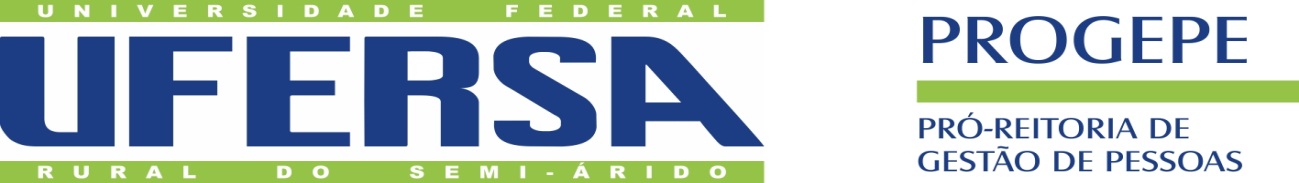 ANEXO IIAtribuições Desempenhadas pelo ServidorNome completo: Setor:Chefia imediata: Descrição das Atribuições_____________________________________________________________________________________________________________________________________________________________________________________________________________________________________________________________________________________________________________________________________________________________________________________________________________________________________________________________________________________________________________________________________________________________________________________________________________________________________________________________________________________________________________________________________________________________________________________________________________________________________________________________ , ___ de ________ de  _____.(local e data)   __________________________Assinatura do servidor__________________________Assinatura e carimbo do chefe imediato